わたしもなりたい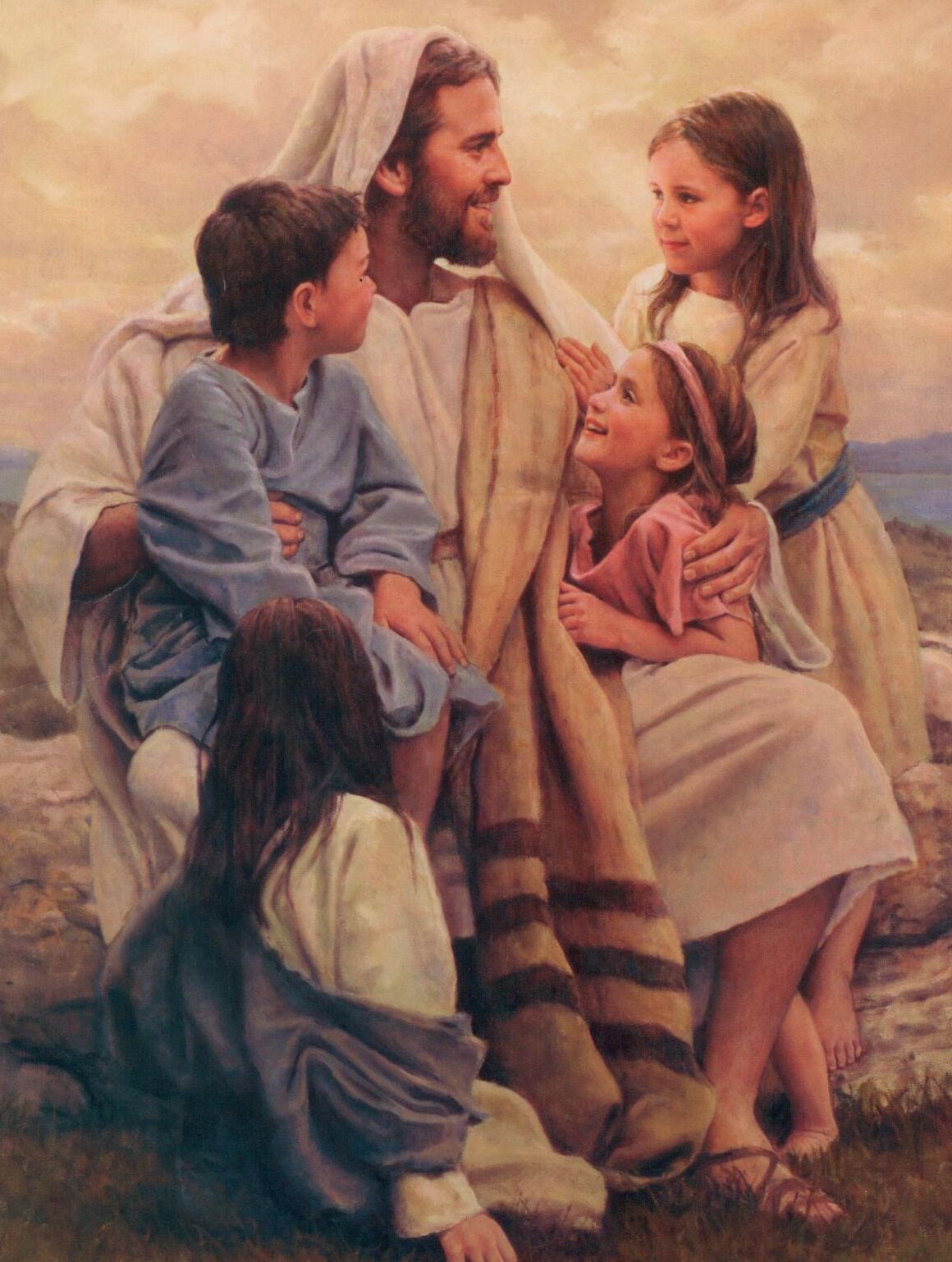 イエスさまのようにことばおこないで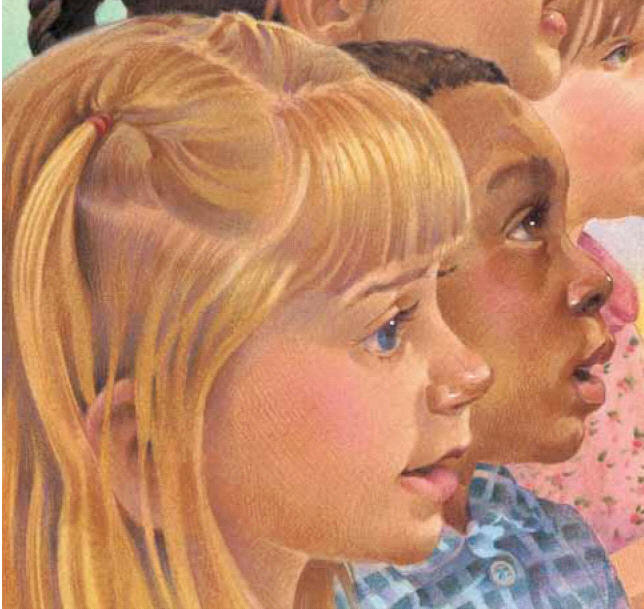 あいをしめそうゆうわくもあるけーれど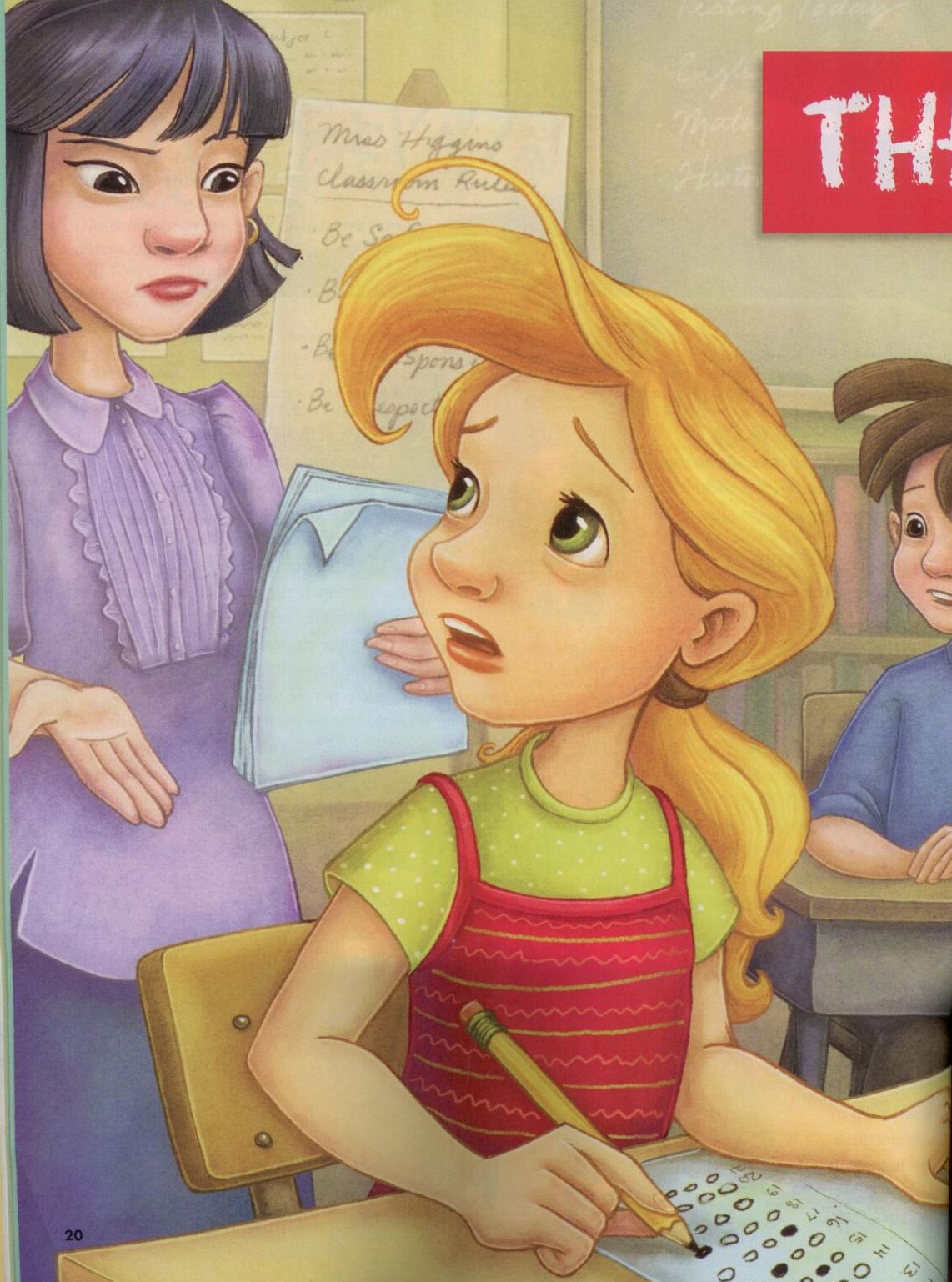 みみかたむけようちさなこえに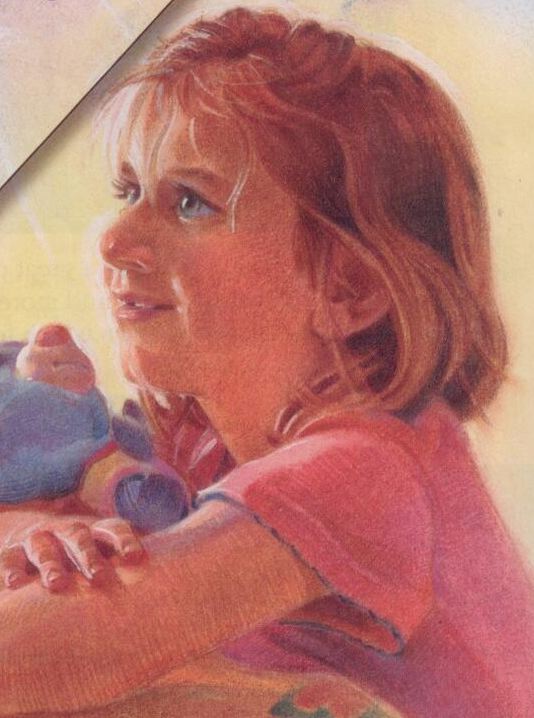 たがいにあいしー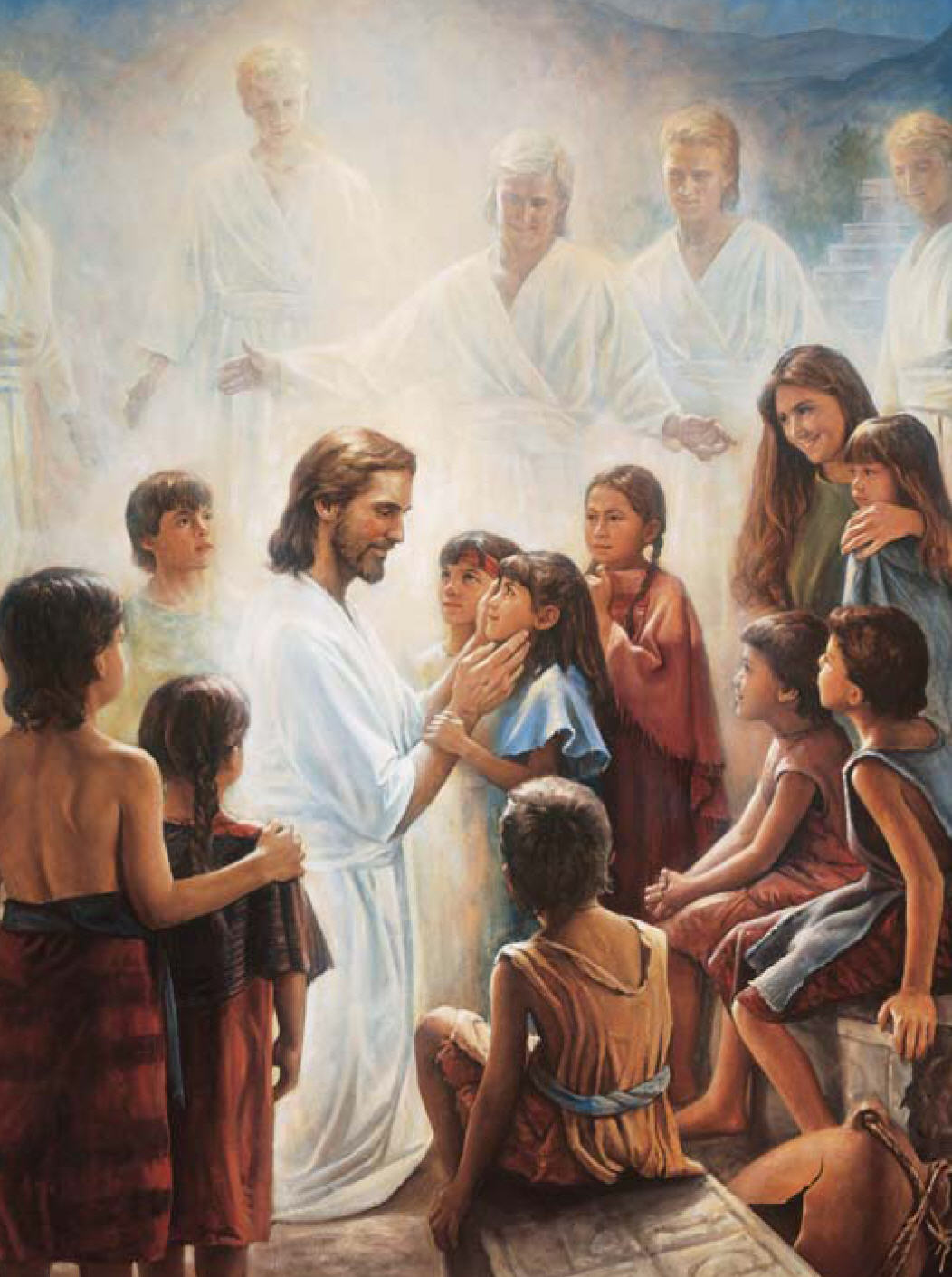 あえイエスさまのよーうに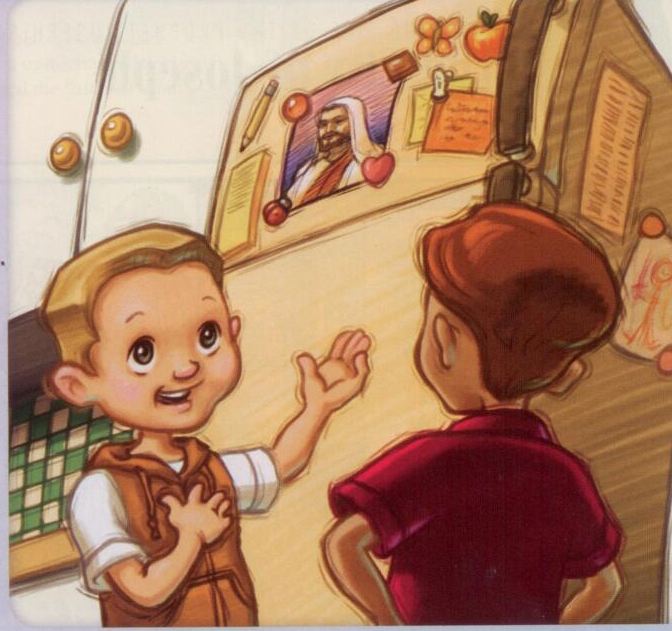 イエスさまーのおしえ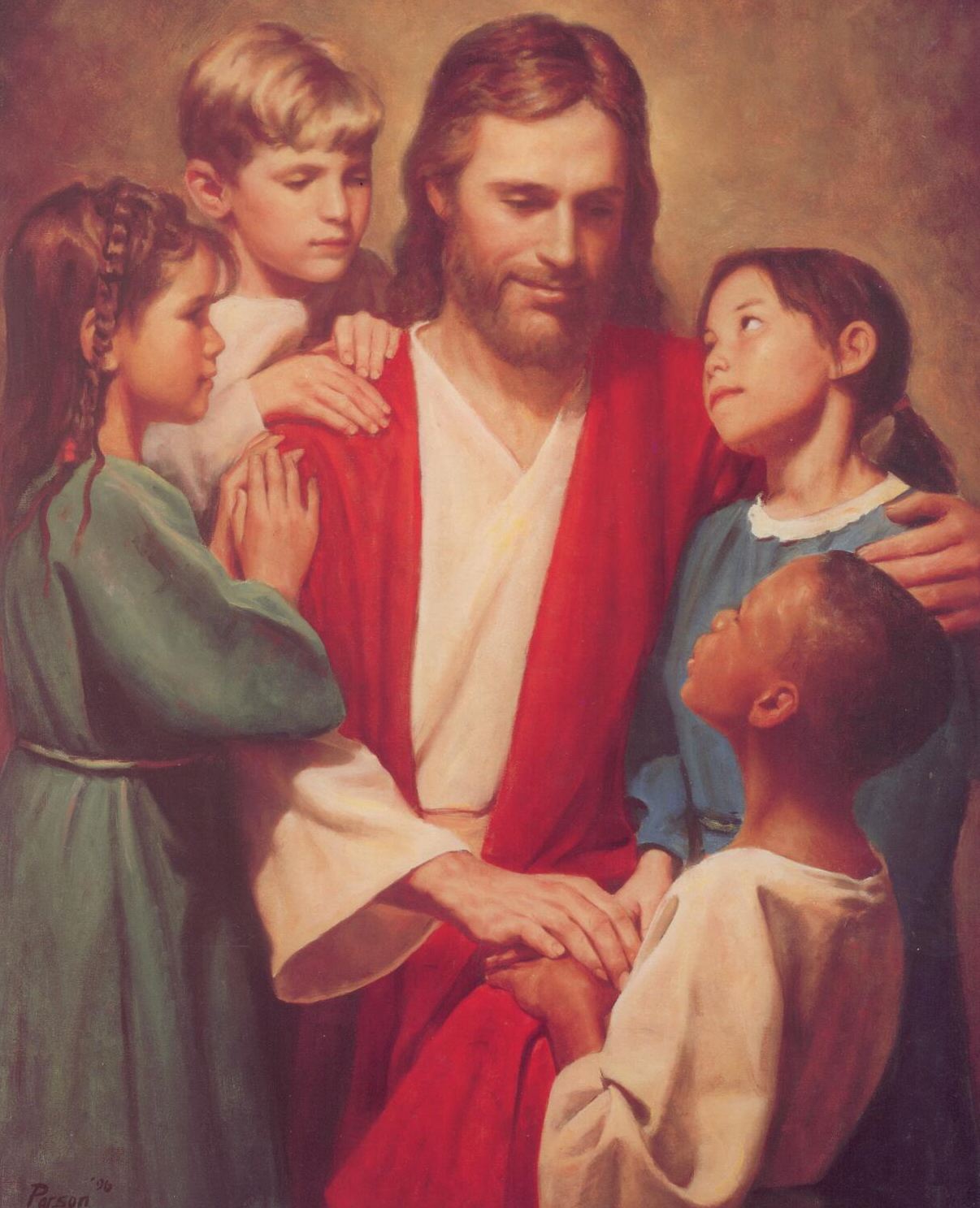 ひとにやさしくーと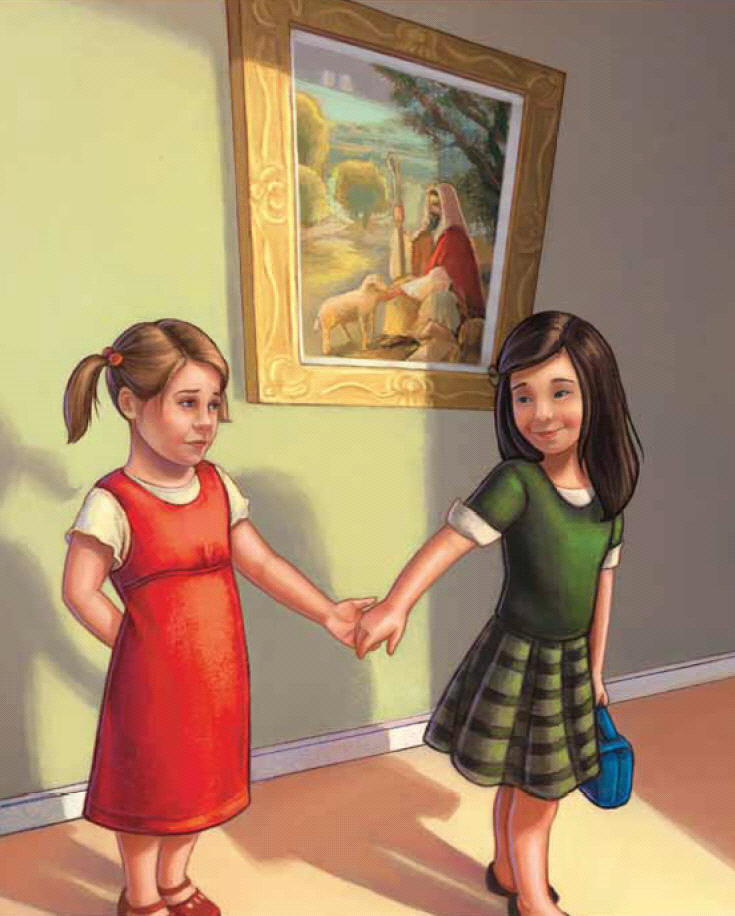 となりびととあいし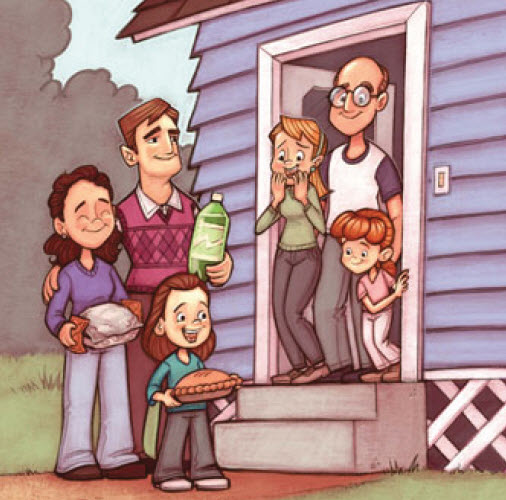 ほうしをまなぼう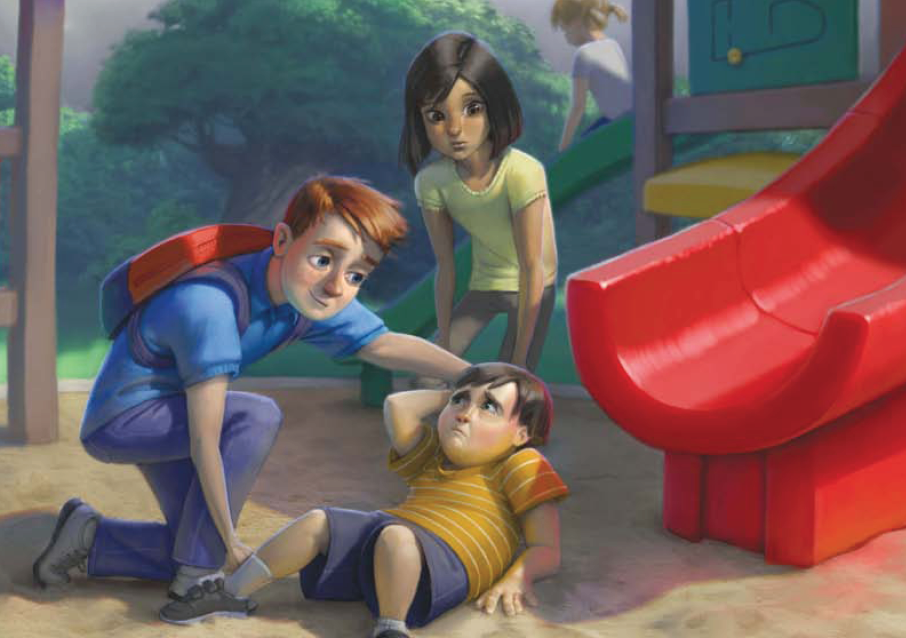 よろこびまちましょうイエスさまの日を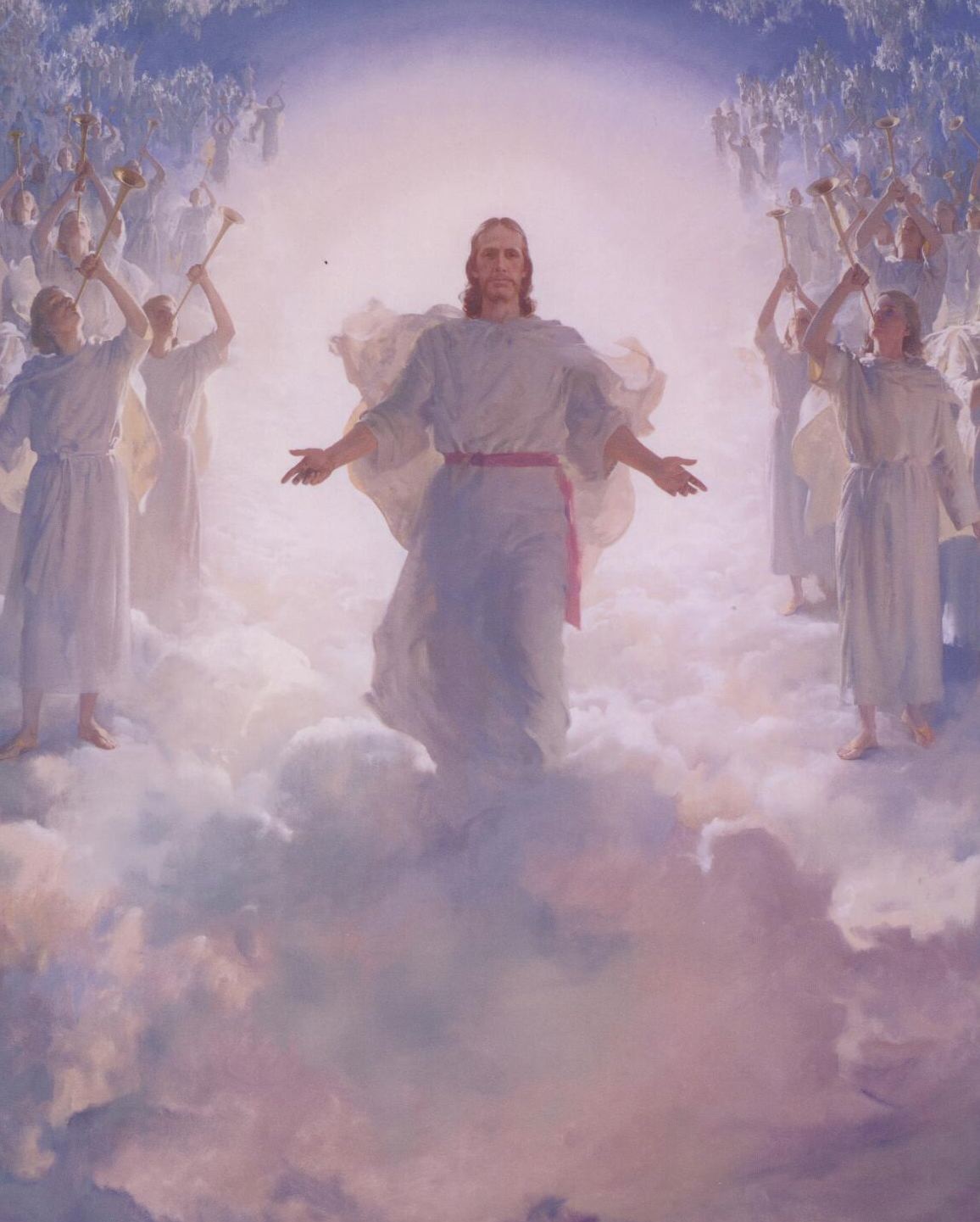 おしえまもるひとには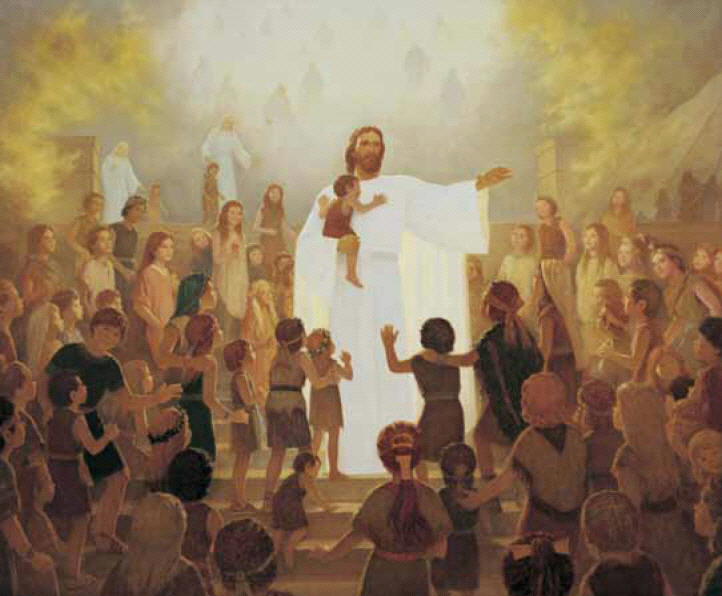 みたまがささやくちさなむねに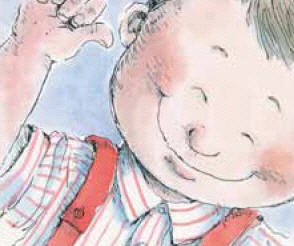 たがいにあいしーあえイエスさまのよーうに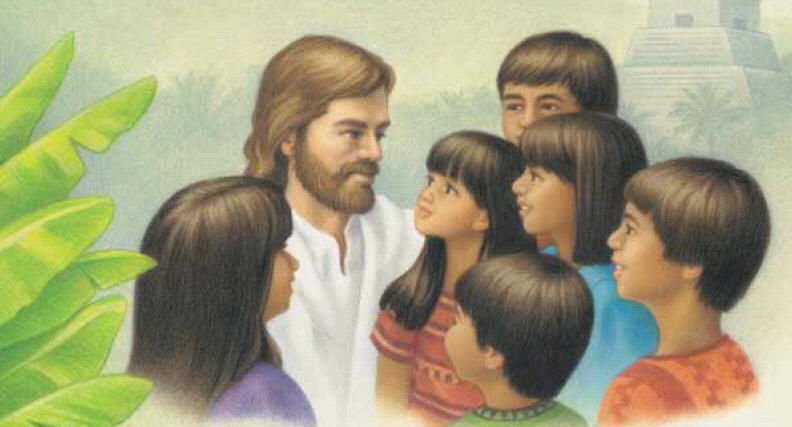 イエスさまのおしえ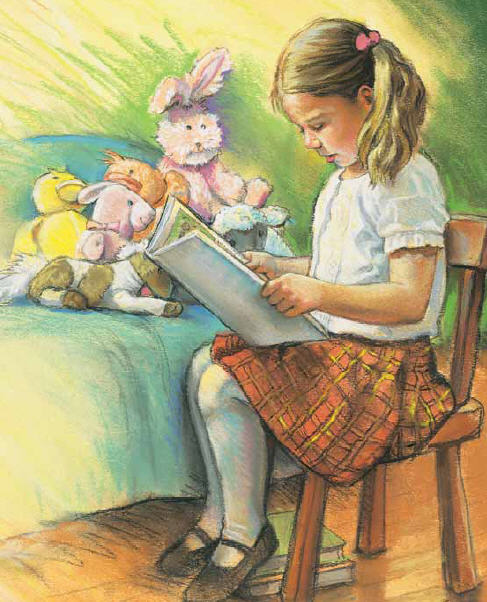 ひとにやさしくと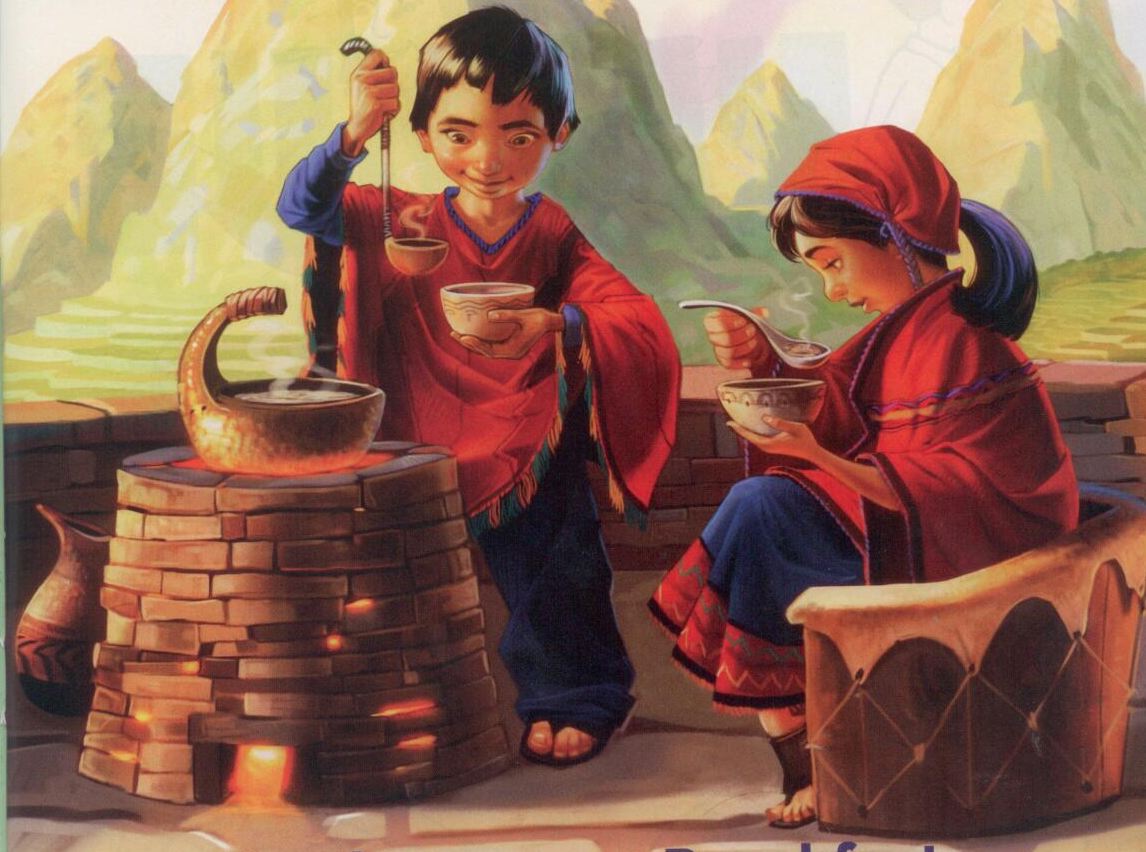 